Задание 1. Рассмотрите рисунок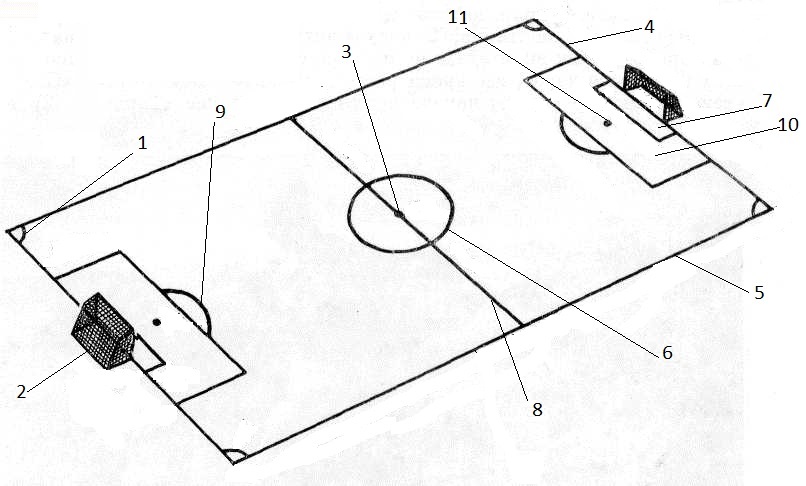 Пронумеруйте соответствующие элементы футбольной площадки:Ворота –Боковая линия –Средняя линия –Центр поля –11-метровая отметка –Центральный круг –Штрафная площадка –Площадь ворот (вратарская площадка) –Линия ворот (лицевая линия) –Сектор для подачи углового удара –Сектор 11-метрового удара –Задание 2. Вратарь может брать мяч в руки:А) во вратарской площадкеБ) на своей половине поляВ) в штрафной площадкеГ) в любом месте, только от футболистов соперникаЗадание 3. Есть ли в футболе двухминутные удаления? _____Задание 4. Футбольный матч не может начаться, если в составе любой из команд присутствует менее ___ игроков.Задание 5. Футбольный матч состоит из двух равных таймов по ____ минут каждый.Задание 6. В ворота команды, совершившей в своей штрафной площади нарушение может быть назначен:А) свободный ударБ) штрафной ударВ) пенальти (одиннадцатиметровый штрафной удар)Г) угловой ударЗадание 7. Форма этих футболистов должна отличаться по цвету от формы остальных игроков и судей.